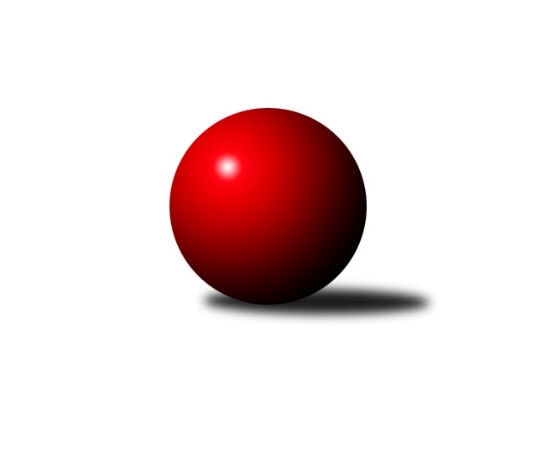 Č.24Ročník 2022/2023	25.3.2023Nejlepšího výkonu v tomto kole: 3341 dosáhlo družstvo: KK Slovan Rosice BJihomoravská divize 2022/2023Výsledky 24. kolaSouhrnný přehled výsledků:TJ Jiskra Otrokovice	- KK Slovan Rosice B	2:6	3266:3341	12.0:12.0	24.3.KC Zlín B	- TJ Sokol Husovice C	0:8	3150:3249	6.5:17.5	24.3.SK Baník Ratíškovice B	- KK Orel Telnice	2:6	3075:3181	10.0:14.0	24.3.KK Blansko B	- TJ Sokol Mistřín B	5:3	3239:2745	11.0:13.0	24.3.KK Kroměříž	- SKK Dubňany 	5:3	2989:2928	13.5:10.5	24.3.TJ Sokol Brno IV	- TJ Sokol Šanov B	1:7	3120:3228	8.5:15.5	24.3.KK Vyškov C	- SK Baník Ratíškovice A	4:4	3295:3304	12.0:12.0	25.3.Tabulka družstev:	1.	KK Orel Telnice	24	17	3	4	126.0 : 66.0 	336.5 : 239.5 	 3244	37	2.	SK Baník Ratíškovice A	24	16	2	6	119.0 : 73.0 	309.5 : 266.5 	 3297	34	3.	KK Kroměříž	24	15	1	8	110.5 : 81.5 	322.0 : 254.0 	 3210	31	4.	TJ Sokol Brno IV	24	15	1	8	109.0 : 83.0 	303.5 : 272.5 	 3240	31	5.	TJ Jiskra Otrokovice	24	13	2	9	106.0 : 86.0 	292.0 : 284.0 	 3215	28	6.	TJ Sokol Mistřín B	24	13	1	10	106.0 : 86.0 	309.5 : 266.5 	 3215	27	7.	KC Zlín B	24	12	3	9	95.5 : 96.5 	278.0 : 298.0 	 3194	27	8.	KK Vyškov C	24	12	2	10	96.5 : 95.5 	289.5 : 286.5 	 3190	26	9.	SKK Dubňany	24	11	2	11	98.0 : 94.0 	298.5 : 277.5 	 3210	24	10.	KK Slovan Rosice B	24	11	2	11	94.0 : 98.0 	282.0 : 294.0 	 3181	24	11.	TJ Sokol Husovice C	24	7	2	15	83.0 : 109.0 	280.0 : 296.0 	 3140	16	12.	TJ Sokol Šanov B	24	6	2	16	73.0 : 119.0 	235.0 : 341.0 	 3126	14	13.	KK Blansko B	24	5	1	18	73.0 : 119.0 	259.0 : 317.0 	 3137	11	14.	SK Baník Ratíškovice B	24	2	2	20	54.5 : 137.5 	237.0 : 339.0 	 3088	6Podrobné výsledky kola:	 TJ Jiskra Otrokovice	3266	2:6	3341	KK Slovan Rosice B	Pavel Jurásek	143 	 153 	 138 	133	567 	 3:1 	 529 	 147	138 	 118	126	Kristýna Klištincová	Petr Jonášek	141 	 135 	 128 	132	536 	 2:2 	 562 	 137	164 	 131	130	Petr Streubel	Jakub Sabák	103 	 140 	 106 	120	469 	 0:4 	 577 	 141	142 	 156	138	Šárka Palková	Michael Divílek ml.	133 	 153 	 138 	136	560 	 2:2 	 572 	 151	160 	 128	133	Miroslav Ptáček	Tereza Divílková	135 	 142 	 159 	137	573 	 3:1 	 505 	 95	151 	 125	134	Petr Špatný *1	Jiří Gach	153 	 131 	 140 	137	561 	 2:2 	 596 	 137	181 	 146	132	Michal Klvaňarozhodčí: Michael Divílek st.střídání: *1 od 31. hodu Karel PlagaNejlepší výkon utkání: 596 - Michal Klvaňa	 KC Zlín B	3150	0:8	3249	TJ Sokol Husovice C	Martin Polepil	114 	 151 	 121 	106	492 	 1:3 	 505 	 119	129 	 130	127	Jiří Rauschgold	Tomáš Matlach	159 	 132 	 128 	136	555 	 2:2 	 558 	 134	164 	 137	123	Petr Trusina	Pavel Kubálek	158 	 126 	 130 	128	542 	 1:3 	 549 	 135	134 	 137	143	Marek Škrabal	Martina Zimáková	131 	 130 	 131 	134	526 	 1.5:2.5 	 539 	 140	142 	 131	126	Radim Kozumplík	Zdeněk Šeděnka *1	127 	 108 	 119 	113	467 	 0:4 	 540 	 150	127 	 127	136	Martin Gabrhel	Petr Polepil	154 	 157 	 130 	127	568 	 1:3 	 558 	 158	135 	 137	128	Pavel Husarrozhodčí: Zdeněk Bachňákstřídání: *1 od 91. hodu Zdeněk BachňákNejlepší výkon utkání: 568 - Petr Polepil	 SK Baník Ratíškovice B	3075	2:6	3181	KK Orel Telnice	Radovan Kadlec	130 	 131 	 127 	125	513 	 1.5:2.5 	 532 	 124	134 	 149	125	Josef Král	Zdeněk Helešic	125 	 120 	 134 	142	521 	 2.5:1.5 	 537 	 124	153 	 134	126	Milan Mikáč	Jarmila Bábíčková	140 	 145 	 138 	127	550 	 1:3 	 578 	 143	144 	 152	139	František Hrazdíra	Luděk Vacenovský *1	108 	 118 	 145 	144	515 	 2:2 	 493 	 110	129 	 140	114	Mirek Mikáč	Marie Kobylková *2	129 	 109 	 118 	120	476 	 1.5:2.5 	 504 	 129	123 	 137	115	Pavel Dvořák	Michal Zdražil	114 	 137 	 116 	133	500 	 1.5:2.5 	 537 	 128	137 	 143	129	Jiří Šimečekrozhodčí: Michal Zdražilstřídání: *1 od 61. hodu Pavel Slavík, *2 od 61. hodu Jan MinaříčekNejlepší výkon utkání: 578 - František Hrazdíra	 KK Blansko B	3239	5:3	2745	TJ Sokol Mistřín B	Ladislav Novotný	154 	 130 	 151 	123	558 	 3:1 	 518 	 130	125 	 123	140	Milan Peťovský	Ladislav Musil *1	126 	 110 	 121 	130	487 	 1:3 	 557 	 158	143 	 136	120	Radek Horák	Jiří Zapletal	132 	 132 	 140 	133	537 	 2:2 	 496 	 117	133 	 108	138	Zdeněk Sedláček	Zdeňka Ševčíková	146 	 136 	 140 	160	582 	 4:0 	 0 	 	0 	 0		nikdo nenastoupil	Jan Kotouč	127 	 129 	 142 	128	526 	 0:4 	 592 	 143	142 	 148	159	Jakub Cizler	Miroslav Flek	141 	 146 	 119 	143	549 	 1:3 	 582 	 149	144 	 132	157	Zbyněk Bábíčekrozhodčí: Jan Šmerdastřídání: *1 od 68. hodu Natálie SoučkováNejlepší výkon utkání: 592 - Jakub Cizler	 KK Kroměříž	2989	5:3	2928	SKK Dubňany 	Radek Ingr	108 	 116 	 133 	153	510 	 2.5:1.5 	 488 	 108	130 	 126	124	Roman Janás	Jiří Tesař	124 	 137 	 113 	132	506 	 2:2 	 509 	 123	124 	 118	144	Josef Černý	Petr Boček	118 	 134 	 117 	108	477 	 2:2 	 479 	 102	140 	 116	121	Alžběta Harcová	Jaroslav Pavlík	122 	 127 	 127 	107	483 	 3:1 	 450 	 110	117 	 115	108	Zdeněk Jurkovič	Tomáš Kejík	136 	 117 	 140 	135	528 	 2:2 	 511 	 147	131 	 116	117	Marek Dostál	Daniel Mach	129 	 113 	 111 	132	485 	 2:2 	 491 	 118	133 	 105	135	Vít Svobodarozhodčí: Pavel VyskočilNejlepší výkon utkání: 528 - Tomáš Kejík	 TJ Sokol Brno IV	3120	1:7	3228	TJ Sokol Šanov B	Radoslav Rozsíval *1	122 	 103 	 108 	122	455 	 0:4 	 525 	 127	127 	 148	123	Marta Volfová	Petr Berka	121 	 127 	 137 	139	524 	 1:3 	 545 	 142	115 	 146	142	Ivana Blechová	Lukáš Chadim	145 	 131 	 143 	124	543 	 3.5:0.5 	 489 	 137	118 	 110	124	Pavel Petrů *2	Miroslav Vítek	150 	 128 	 129 	134	541 	 1:3 	 559 	 140	134 	 147	138	Aleš Procházka	Marek Rozsíval	136 	 120 	 144 	138	538 	 2:2 	 544 	 139	116 	 152	137	Ladislav Kacetl	Iva Rosendorfová	123 	 123 	 147 	126	519 	 1:3 	 566 	 141	148 	 137	140	Petr Kesjárrozhodčí:  Vedoucí družstevstřídání: *1 od 61. hodu Jaroslav Komárek, *2 od 42. hodu Stanislav ČervenkaNejlepší výkon utkání: 566 - Petr Kesjár	 KK Vyškov C	3295	4:4	3304	SK Baník Ratíškovice A	Jana Kurialová	131 	 129 	 128 	141	529 	 1:3 	 570 	 120	131 	 147	172	Radim Čuřík	Miloslav Krejčí	115 	 152 	 131 	156	554 	 3:1 	 533 	 112	146 	 149	126	Jaroslav Šerák	Petr Matuška	163 	 160 	 153 	134	610 	 3:1 	 595 	 148	147 	 132	168	Kamil Ševela	Kryštof Pevný	121 	 144 	 141 	126	532 	 2:2 	 531 	 132	130 	 128	141	Tomáš Koplík ml.	Jaroslav Zahrádka	139 	 149 	 123 	138	549 	 3:1 	 516 	 119	138 	 147	112	Josef Něnička	Vladimír Crhonek	133 	 132 	 128 	128	521 	 0:4 	 559 	 141	149 	 136	133	Viktor Výletarozhodčí: Milan RyšánekNejlepší výkon utkání: 610 - Petr MatuškaPořadí jednotlivců:	jméno hráče	družstvo	celkem	plné	dorážka	chyby	poměr kuž.	Maximum	1.	Radim Čuřík 	SK Baník Ratíškovice A	585.37	378.7	206.6	2.3	11/11	(630)	2.	Marek Rozsíval 	TJ Sokol Brno IV	575.67	377.0	198.6	3.4	12/12	(648)	3.	Tomáš Kejík 	KK Kroměříž	575.45	372.0	203.4	2.0	11/11	(614)	4.	Petr Streubel 	KK Slovan Rosice B	567.47	375.8	191.7	3.5	10/12	(594)	5.	Zbyněk Bábíček 	TJ Sokol Mistřín B	563.53	372.5	191.0	4.5	12/12	(612)	6.	Michael Divílek  ml.	TJ Jiskra Otrokovice	561.70	368.8	192.9	2.0	11/11	(612)	7.	Radek Horák 	TJ Sokol Mistřín B	557.78	369.4	188.4	4.5	11/12	(614)	8.	Jaroslav Polášek 	TJ Sokol Mistřín B	556.77	372.3	184.5	5.2	9/12	(606)	9.	Viktor Výleta 	SK Baník Ratíškovice A	555.03	367.0	188.0	4.5	9/11	(601)	10.	Miroslav Ptáček 	KK Slovan Rosice B	553.36	376.5	176.8	6.0	9/12	(578)	11.	Zdenek Pokorný 	KK Orel Telnice	551.99	360.2	191.8	3.8	9/11	(612)	12.	Zdeňka Ševčíková 	KK Blansko B	551.35	361.6	189.7	3.5	10/11	(612)	13.	František Hrazdíra 	KK Orel Telnice	550.35	370.5	179.9	4.1	9/11	(588)	14.	Martina Zimáková 	KC Zlín B	547.96	367.0	181.0	4.8	8/11	(596)	15.	Tomáš Koplík  ml.	SK Baník Ratíškovice A	547.35	368.7	178.6	6.0	9/11	(610)	16.	Jakub Cizler 	TJ Sokol Mistřín B	547.03	374.3	172.7	6.8	11/12	(592)	17.	Pavel Kubálek 	KC Zlín B	546.45	368.7	177.7	5.3	8/11	(569)	18.	Marek Dostál 	SKK Dubňany 	546.20	362.2	184.0	5.3	10/11	(586)	19.	Josef Černý 	SKK Dubňany 	545.94	366.9	179.0	5.6	10/11	(584)	20.	Radim Máca 	TJ Sokol Brno IV	545.75	368.5	177.3	5.6	12/12	(628)	21.	Dominik Schüller 	SK Baník Ratíškovice A	545.09	366.6	178.5	4.8	10/11	(580)	22.	Iva Rosendorfová 	TJ Sokol Brno IV	544.69	360.6	184.1	4.6	12/12	(585)	23.	Ladislav Novotný 	KK Blansko B	543.35	370.0	173.3	6.3	11/11	(585)	24.	Vít Svoboda 	SKK Dubňany 	541.14	365.4	175.7	5.1	11/11	(597)	25.	Mirek Mikáč 	KK Orel Telnice	540.63	361.3	179.3	5.9	8/11	(594)	26.	Jiří Šimeček 	KK Orel Telnice	540.38	364.2	176.2	5.8	10/11	(607)	27.	Jiří Tesař 	KK Kroměříž	539.28	367.2	172.1	5.6	11/11	(609)	28.	Petr Večerka 	KK Vyškov C	539.27	362.9	176.4	4.9	9/11	(604)	29.	Miloslav Krejčí 	KK Vyškov C	538.68	361.1	177.5	4.6	11/11	(593)	30.	Lukáš Chadim 	TJ Sokol Brno IV	538.61	362.4	176.2	5.8	11/12	(571)	31.	Jiří Gach 	TJ Jiskra Otrokovice	538.42	368.2	170.2	5.8	10/11	(580)	32.	Zdeněk Bachňák 	KC Zlín B	537.66	371.5	166.2	7.5	8/11	(570)	33.	Roman Janás 	SKK Dubňany 	537.09	361.8	175.3	6.0	10/11	(586)	34.	Jaroslav Šerák 	SK Baník Ratíškovice A	536.84	369.7	167.2	6.7	10/11	(571)	35.	Aleš Procházka 	TJ Sokol Šanov B	536.52	363.3	173.2	5.0	11/12	(594)	36.	Radovan Kadlec 	SK Baník Ratíškovice B	536.08	364.3	171.8	5.7	10/11	(585)	37.	Michal Klvaňa 	KK Slovan Rosice B	535.86	363.6	172.2	6.8	12/12	(596)	38.	Stanislav Herka 	SKK Dubňany 	534.83	360.6	174.2	6.7	9/11	(593)	39.	Šárka Palková 	KK Slovan Rosice B	534.32	367.3	167.0	7.7	11/12	(584)	40.	Daniel Mach 	KK Kroměříž	534.13	362.8	171.3	6.5	10/11	(578)	41.	Zdeněk Šeděnka 	KC Zlín B	533.45	358.5	175.0	6.7	8/11	(590)	42.	Josef Král 	KK Orel Telnice	533.01	355.7	177.3	5.7	10/11	(568)	43.	Petr Jonášek 	TJ Jiskra Otrokovice	532.59	360.2	172.4	5.5	8/11	(594)	44.	Jaroslav Zahrádka 	KK Vyškov C	532.19	357.7	174.5	7.6	10/11	(570)	45.	Jiří Dvořák 	KK Orel Telnice	531.50	367.7	163.8	7.1	10/11	(565)	46.	Radim Kozumplík 	TJ Sokol Husovice C	531.34	359.7	171.6	7.9	10/11	(572)	47.	Filip Vrzala 	KC Zlín B	531.16	358.5	172.7	5.4	10/11	(586)	48.	Radoslav Rozsíval 	TJ Sokol Brno IV	530.15	362.6	167.6	7.8	9/12	(557)	49.	Petr Bakaj 	TJ Sokol Šanov B	529.91	362.4	167.5	6.6	11/12	(591)	50.	Miroslav Flek 	KK Blansko B	528.60	361.0	167.6	6.8	9/11	(566)	51.	Petr Trusina 	TJ Sokol Husovice C	528.58	361.8	166.8	7.6	10/11	(625)	52.	Josef Něnička 	SK Baník Ratíškovice A	528.36	360.2	168.2	5.2	9/11	(564)	53.	Miroslav Vítek 	TJ Sokol Brno IV	528.28	366.8	161.5	8.9	9/12	(575)	54.	Luděk Vacenovský 	SK Baník Ratíškovice B	527.51	354.9	172.6	6.9	10/11	(550)	55.	Petr Polepil 	KC Zlín B	527.01	360.4	166.6	5.8	10/11	(604)	56.	Tomáš Matlach 	KC Zlín B	526.57	359.4	167.2	8.0	8/11	(558)	57.	Karel Plaga 	KK Slovan Rosice B	526.09	358.5	167.6	6.8	8/12	(559)	58.	Milan Svačina 	KK Vyškov C	525.69	358.9	166.8	6.4	8/11	(561)	59.	Petr Boček 	KK Kroměříž	525.14	362.3	162.8	9.3	10/11	(560)	60.	Petr Matuška 	KK Vyškov C	525.02	363.6	161.4	6.4	10/11	(610)	61.	Ladislav Kacetl 	TJ Sokol Šanov B	524.61	354.5	170.1	6.6	11/12	(572)	62.	Jaroslav Pavlík 	KK Kroměříž	523.58	359.2	164.4	8.2	10/11	(570)	63.	Zdeněk Sedláček 	TJ Sokol Mistřín B	522.47	360.1	162.3	10.0	11/12	(564)	64.	Milan Peťovský 	TJ Sokol Mistřín B	521.35	358.3	163.1	7.8	10/12	(564)	65.	Radek Ingr 	KK Kroměříž	518.38	358.5	159.9	7.4	11/11	(553)	66.	Tomáš Peřina 	TJ Sokol Husovice C	517.11	355.5	161.6	7.2	8/11	(599)	67.	Zdeněk Jurkovič 	SKK Dubňany 	516.78	356.0	160.8	8.9	9/11	(576)	68.	Jiří Zapletal 	KK Blansko B	516.58	351.7	164.9	8.1	9/11	(563)	69.	Pavel Petrů 	TJ Sokol Šanov B	513.12	357.2	155.9	8.6	10/12	(562)	70.	Petr Špatný 	KK Slovan Rosice B	510.22	348.8	161.4	9.0	8/12	(590)	71.	Zdeněk Helešic 	SK Baník Ratíškovice B	505.85	352.0	153.8	9.5	9/11	(559)		Jiří Trávníček 	KK Vyškov C	576.00	367.0	209.0	4.0	1/11	(576)		Radim Holešinský 	TJ Sokol Mistřín B	573.00	388.0	185.0	7.0	1/12	(573)		Tereza Divílková 	TJ Jiskra Otrokovice	565.15	368.8	196.4	4.6	7/11	(600)		Jana Kurialová 	KK Vyškov C	564.52	383.4	181.2	5.6	6/11	(640)		Václav Luža 	TJ Sokol Mistřín B	554.00	391.0	163.0	9.0	1/12	(554)		Marek Škrabal 	TJ Sokol Husovice C	552.40	366.1	186.3	5.9	5/11	(564)		Václav Kratochvíla 	SKK Dubňany 	549.63	369.5	180.1	7.3	2/11	(591)		Kamil Ševela 	SK Baník Ratíškovice A	548.98	378.3	170.6	4.8	7/11	(595)		Petr Kesjár 	TJ Sokol Šanov B	548.38	369.0	179.4	4.6	2/12	(567)		Pavel Dvořák 	KK Orel Telnice	546.80	368.0	178.8	3.9	7/11	(614)		Kateřina Ondrouchová 	TJ Jiskra Otrokovice	545.00	363.0	182.0	6.0	1/11	(545)		Jaromír Šula 	TJ Sokol Husovice C	544.00	355.5	188.5	5.0	2/11	(553)		Barbora Pekárková  ml.	TJ Jiskra Otrokovice	543.14	359.8	183.3	6.4	5/11	(624)		Petr Vyhnalík 	KK Slovan Rosice B	542.00	377.0	165.0	15.0	1/12	(542)		Martin Gabrhel 	TJ Sokol Husovice C	540.70	365.8	175.0	4.9	5/11	(606)		Jaroslav Komárek 	TJ Sokol Brno IV	540.50	358.0	182.5	6.0	1/12	(542)		Petr Bakaj  ml.	TJ Sokol Šanov B	540.50	360.1	180.4	4.0	4/12	(562)		Jakub Süsz 	TJ Jiskra Otrokovice	538.50	359.3	179.3	5.8	2/11	(556)		Vojtěch Stárek 	TJ Sokol Husovice C	538.13	359.6	178.5	5.4	6/11	(560)		Lucie Kelpenčevová 	TJ Sokol Husovice C	534.21	364.7	169.5	5.7	6/11	(569)		Jaromír Tomiczek 	KK Vyškov C	534.00	357.0	177.0	8.0	1/11	(534)		Pavel Husar 	TJ Sokol Husovice C	533.80	361.0	172.9	6.0	5/11	(578)		Dennis Urc 	TJ Sokol Mistřín B	533.60	369.0	164.6	7.7	5/12	(589)		Kristýna Blechová 	TJ Sokol Šanov B	533.50	364.3	169.3	6.0	4/12	(559)		Břetislav Láník 	KK Vyškov C	533.22	362.6	170.6	7.6	6/11	(571)		Ivana Blechová 	TJ Sokol Šanov B	533.11	368.3	164.8	7.4	6/12	(572)		Jaroslav Šindelář 	TJ Sokol Šanov B	532.75	369.5	163.3	8.3	1/12	(541)		Pavel Zaremba 	KK Vyškov C	532.00	357.5	174.5	8.3	4/11	(578)		Kryštof Pevný 	KK Vyškov C	532.00	371.0	161.0	5.0	1/11	(532)		Jarmila Bábíčková 	SK Baník Ratíškovice B	531.38	368.5	162.9	7.1	6/11	(551)		Lukáš Lehocký 	TJ Sokol Husovice C	530.00	370.5	159.5	12.0	2/11	(556)		Marta Zavřelová 	TJ Jiskra Otrokovice	529.89	365.6	164.3	7.5	4/11	(566)		Jiří Rauschgold 	TJ Sokol Husovice C	529.65	369.0	160.6	7.1	7/11	(588)		Milan Mikáč 	KK Orel Telnice	529.60	362.8	166.8	6.6	7/11	(599)		Roman Stříbrný 	TJ Sokol Šanov B	529.20	369.0	160.2	9.1	3/12	(565)		Aleš Zlatník 	SKK Dubňany 	529.15	369.0	160.2	6.0	5/11	(570)		Pavel Holomek 	SKK Dubňany 	529.00	354.0	175.0	6.0	1/11	(529)		Zdeněk Drlík 	TJ Jiskra Otrokovice	527.67	357.0	170.7	8.3	6/11	(544)		Lenka Haboňová 	KK Kroměříž	527.17	357.7	169.5	7.2	3/11	(589)		Martin Polepil 	KC Zlín B	526.33	362.8	163.5	9.3	4/11	(571)		Lukáš Sabák 	TJ Jiskra Otrokovice	526.00	368.0	158.0	9.0	1/11	(526)		Marta Beranová 	SK Baník Ratíškovice B	525.58	362.0	163.5	6.0	4/11	(552)		Jana Kovářová 	KK Vyškov C	525.00	382.0	143.0	12.0	1/11	(525)		Josef Kotlán 	KK Blansko B	524.52	353.5	171.0	5.8	7/11	(583)		Pavel Struhař 	KC Zlín B	523.00	357.0	166.0	7.0	1/11	(523)		Vojtěch Toman 	SK Baník Ratíškovice A	523.00	357.0	166.0	9.0	1/11	(523)		Ladislav Musil 	KK Blansko B	522.40	358.3	164.1	8.2	5/11	(554)		Alžběta Harcová 	SKK Dubňany 	522.00	356.7	165.3	9.0	3/11	(557)		Natálie Součková 	KK Blansko B	521.50	358.0	163.5	6.0	2/11	(545)		Pavel Jurásek 	TJ Jiskra Otrokovice	520.75	360.8	160.0	8.7	4/11	(567)		Tomáš Květoň 	SK Baník Ratíškovice B	519.55	356.3	163.3	9.2	5/11	(557)		Marta Volfová 	TJ Sokol Šanov B	519.05	359.6	159.5	7.4	7/12	(556)		Dan Schüler 	SK Baník Ratíškovice B	518.95	355.6	163.4	7.9	5/11	(564)		Petr Berka 	TJ Sokol Brno IV	517.25	352.9	164.3	10.3	4/12	(533)		Michael Divílek  st.	TJ Jiskra Otrokovice	517.00	355.1	161.9	10.7	5/11	(554)		Vladimír Crhonek 	KK Vyškov C	516.50	361.3	155.3	10.5	6/11	(581)		Pavel Martinek 	TJ Sokol Šanov B	515.00	355.7	159.3	7.3	3/12	(526)		Igor Sedlák 	TJ Sokol Husovice C	515.00	362.0	153.0	9.7	3/11	(540)		Jan Veselovský 	TJ Sokol Husovice C	513.00	372.0	141.0	8.0	1/11	(513)		Eliška Novotná 	TJ Jiskra Otrokovice	512.67	343.3	169.3	9.3	3/11	(537)		Robert Pacal 	TJ Sokol Husovice C	512.00	357.0	155.0	13.0	1/11	(512)		Luděk Svozil 	TJ Sokol Mistřín B	512.00	361.0	151.0	8.0	1/12	(512)		Jakub Sabák 	TJ Jiskra Otrokovice	510.60	349.3	161.3	8.9	5/11	(546)		Jana Mačudová 	SK Baník Ratíškovice B	509.00	338.0	171.0	8.0	1/11	(509)		Radim Herůfek 	TJ Sokol Husovice C	509.00	356.0	153.0	10.5	1/11	(519)		Marie Kobylková 	SK Baník Ratíškovice B	508.64	344.6	164.1	9.2	7/11	(534)		Kristýna Klištincová 	KK Slovan Rosice B	507.80	357.8	150.0	11.2	4/12	(545)		Magda Winterová 	KK Slovan Rosice B	507.50	366.0	141.5	10.5	2/12	(516)		Miroslav Polášek 	KC Zlín B	507.00	357.0	150.0	5.0	1/11	(507)		Stanislav Červenka 	TJ Sokol Šanov B	505.50	350.5	155.0	8.9	5/12	(547)		Vít Janáček 	KK Blansko B	503.79	351.1	152.7	9.2	7/11	(558)		Karel Kolařík 	KK Blansko B	502.17	361.2	141.0	13.3	4/11	(530)		Teofil Hasák 	TJ Jiskra Otrokovice	500.80	352.6	148.2	11.4	5/11	(549)		Pavel Slavík 	SK Baník Ratíškovice B	500.54	336.8	163.7	8.9	5/11	(571)		Jan Kotouč 	KK Blansko B	499.75	341.8	158.0	12.8	4/11	(529)		Jaroslav Smrž 	KK Slovan Rosice B	498.70	346.8	151.9	11.9	6/12	(569)		Martin Cihlář 	KK Blansko B	496.13	343.6	152.5	13.6	4/11	(538)		Adam Šoltés 	KK Slovan Rosice B	494.00	349.0	145.0	13.0	2/12	(510)		Adam Pavel Špaček 	TJ Sokol Mistřín B	492.00	360.0	132.0	13.0	1/12	(492)		Anastasios Jiaxis 	KK Slovan Rosice B	488.00	340.0	148.0	13.0	1/12	(488)		Michal Zdražil 	SK Baník Ratíškovice B	484.14	330.1	154.0	12.9	5/11	(582)		Tomáš Kuchta 	KK Kroměříž	480.33	341.3	139.0	16.0	3/11	(542)		Jan Klimentík 	TJ Sokol Šanov B	472.83	335.3	137.5	14.0	3/12	(515)		Karel Mecl 	SK Baník Ratíškovice B	457.00	338.0	119.0	15.0	1/11	(457)		Dalibor Dvorník 	TJ Sokol Husovice C	174.00	149.0	25.0	11.0	1/11	(174)Sportovně technické informace:Starty náhradníků:registrační číslo	jméno a příjmení 	datum startu 	družstvo	číslo startu26312	Ivana Blechová	24.03.2023	TJ Sokol Šanov B	3x15315	Michal Zdražil	24.03.2023	SK Baník Ratíškovice B	4x21388	Jan Minaříček	24.03.2023	SK Baník Ratíškovice B	2x16538	Pavel Jurásek	24.03.2023	TJ Jiskra Otrokovice	3x26059	Kryštof Pevný	25.03.2023	KK Vyškov C	1x6711	Jaroslav Komárek	24.03.2023	TJ Sokol Brno IV	3x
Hráči dopsaní na soupisku:registrační číslo	jméno a příjmení 	datum startu 	družstvo	Program dalšího kola:25. kolo31.3.2023	pá	17:00	TJ Jiskra Otrokovice - KK Blansko B	31.3.2023	pá	18:00	KK Slovan Rosice B - KK Vyškov C	31.3.2023	pá	18:00	TJ Sokol Šanov B - KK Kroměříž	31.3.2023	pá	18:00	SK Baník Ratíškovice A - TJ Sokol Brno IV	1.4.2023	so	10:00	SKK Dubňany  - SK Baník Ratíškovice B	1.4.2023	so	10:00	TJ Sokol Husovice C - TJ Sokol Mistřín B	1.4.2023	so	14:30	KK Orel Telnice - KC Zlín B	Nejlepší šestka kola - absolutněNejlepší šestka kola - absolutněNejlepší šestka kola - absolutněNejlepší šestka kola - absolutněNejlepší šestka kola - dle průměru kuželenNejlepší šestka kola - dle průměru kuželenNejlepší šestka kola - dle průměru kuželenNejlepší šestka kola - dle průměru kuželenNejlepší šestka kola - dle průměru kuželenPočetJménoNázev týmuVýkonPočetJménoNázev týmuPrůměr (%)Výkon2xPetr MatuškaVyškov C6102xPetr MatuškaVyškov C111.936102xMichal KlvaňaRosice B5961xJakub CizlerMistřín B110.635922xKamil ŠevelaRatíškovice A5952xMichal KlvaňaRosice B110.615961xJakub CizlerMistřín B5923xKamil ŠevelaRatíškovice A109.185956xZdeňka ŠevčíkováBlansko B5824xFrantišek HrazdíraTelnice108.865788xZbyněk BábíčekMistřín B5826xZdeňka ŠevčíkováBlansko B108.76582